Sunday October 30		                                                                            Divine Office Week 3OUR LADY OF LOURDES AND SAINT CECILIAParish Administrator: Mgr Francis JamiesonLandline: 01258 452051 Mobile: 07826 732493Hospital RC Chaplains:Dorchester:  Fr Barry Hallett 01305 255198; Poole: Deacon Declan McConville 01202 442167 Newsletter:  newsletterblandfordcatholics@yahoo.co.ukWebsite:  blandfordcatholics.orgPlymouth Diocesan Trust Registered Charity No. 213227Please keep in your prayers:   Christopher; Noreen Breadmore; Christina and John Morley; Leeah, Marjorie’s daughter;   Leander;  Sandra, Teresa and Tom’s niece;  Father Tom, and all at the Care Home where he is chaplain; and all families of those suffering at this time.MASS INFORMATION CORRECT AT TIME OF PUBLISHING BUT MAY BE SUBJECT TO CHANGE AT SHORT NOTICETHIRTY FIRST WEEK IN ORDINARY TIME YEAR C2Saturday October  29    9.30am LATIN MASS (Traditional)     5.30pm    Vigil Mass of SundayCLOCKS GO BACK ONE  HOURSunday October 30   9.00am   HOLY MASS Monday  October 31   9.10am Morning Prayers  9.30am HOLY MASSTuesday  November 1  ALL SAINTS (SOL)9.10am Morning Prayers  9.30am HOLY MASS 6.10pm Evening Prayers  6.30pm HOLY MASSWednesday  November 2    THE COMMEMORATION OF THE FAITHFUL DEPARTED (ALL SOULS)7.30am HOLY MASS12 noon LATIN MASS (TRADITIONAL)6.30pm HOLY MASSThursday November 3   St Martin de Porres; St Winefride9.10am Morning Prayers   9.30am HOLY MASSFriday November 4  St Charles Borromeo (Mem)9.10am Morning Prayers   9.30am  HOLY MASSfollowed by BenedictionSaturday November 5    9.30am LATIN MASS (Traditional)     5.30pm    Vigil Mass of SundaySunday November 6   9.00am   HOLY MASS Tuesday next week, is the feast of All Saints, and a Holy Day of Obligation, when not to attend Mass to honour the great cloud of witnesses to the Christian faith is a serious sin.  We do not usually celebrate Mass on a Tuesday morning, but, given the importance of the feast, we shall have Mass at 9.30am as well as 6.30pm.Wednesday is All Souls Day, when a priest celebrates 3 Masses: (1) for a specific intention; (2) for all the faithful departed; (3) for the intentions of the Holy Father.  The 1st. Mass will be celebrated at 7.30am for the parish priest’s intentions, i.e members of his family plus the personal intentions of anyone who attends and wants their personal intentions to be included.The 2nd. Mass - in Latin - will be celebrated at 12pm for the faithful departed of our parish and for any personal intentions anyone attending might have.The 3rd. Mass will be celebrated at 6.30pm for the Holy Father’s intentions, and for any personal intentions anyone attending might have.On Remembrance Sunday, September 13th., there will be a parade in town and wreath-laying in front of the Corn Exchange, followed straight after by the Mayor’s service in the parish church of SS. Peter & Paul.  Fr. Francis has ordered a wreath which he will take on behalf of Blandford Catholics.  If anyone would like to accompany him - and perhaps lay the wreath - it would be a good thing.  Please let him know if you would like to attend too. WEEKLY OFFERINGS £262.00  CAFOD FAMILY FAST  The donations have been sent. Please do not put a CAFOD Envelope in the collection basket.  If you still wish to give to CAFOD, please use the FREEPOST envelope and post a cheque to CAFOD.  NATIONAL SHRINE WALSINGHAM £172.50.   Thanks to all who contributed.  Ruth  PILGRIMAGE TO LOURDES – Through Tangney Tours we are planning a Pilgrimage to Lourdes by coach, with pickups in Blandford and Bournemouth,  sailing from Portsmouth to Caen from 7 September 2023 and returning on 14 September.  The full itinerary, booking forms, terms and conditions will be available after Mass at the back of the church.  There is an option to pay monthly if you so wish.  The minimum number of  bookings to make the pilgrimage viable is 30.  Should more bookings be received the price will be reduced at 40 then the maximum of 50.  This will not be advertised in other Dorset Parishes until after the weekend of 13 November.  RuthWith blessings on every one of our parish family,Father Francis  The Pope's intentions for NOVEMBERFor children who sufferWe pray for children who are suffering, especially those who are homeless, orphans, and victims of war; may they be guaranteed access to education and the opportunity to experience family affection.OUR SYNODAL JOURNEYAs part of our on-going Synodal journey, the Office for Evangelisation and Catechesis invites you to the following talks:Saturday 26th November11.00am            Talk 3             The work of the Holy Spirit in the Church Today1.30pm              Talk 4             Deaconesses in the Catholic ChurchThe talks will take place at St Peter’s Catholic Church, Crownhill, Plymouth, PL5 3AX. For those attending the day there will be 10.30am Refreshments and 12.15pm Lunch break. There is also Mass at 9.30am for those who wish.  To request a Zoom link please email: carolinefarey@btinternet.com.  Fr. Jon Bielawski, Delegate for Evangelisation & Catechesis ANY OTHER BUSINESS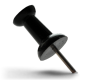 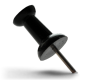 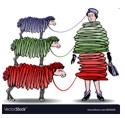 KNIT & NATTER will meet in the hall 2-4pm on Tuesday 1 November   All welcome!  ChristinaShoeboxes for South Sudan  If anyone could let me have empty shoeboxes, or boxes or similar size, I would be very grateful. On Saturday 26th November there will be a Christmas Fair in Tarrant Keyneston to raise funds for medical supplies and training in this desperately poor country, also now suffering from the drought in the Horn of Africa.  At the back of church you can find programmes for the Fair......a great opportunity for Christmas shopping and a homemade lunch.  And the boxes?  I fill them with little gifts (new or unused items) , wrap them in Christmas paper and sell them as ‘Santa’s Surprises’!  MadeleineBLANDFORD WELCOME GROUP  Volunteers needed to help clean the house in the centre of Blandford which we have reserved for the refugee family. They will be coming in December, so in the next two weeks we need to get the 3 bedroomed house thoroughly cleaned, and once that has been done, will have carpets professionally cleaned. The house is in relatively good condition and is less than 20 years old.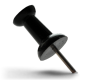 With 10 volunteers, we could probably complete the clean in a morning or afternoon.Number of volunteers for tasks: 2 x  kitchen1 x stair rails and landings2 x windows2 x rooms on second floor2 x rooms on first floor1 or 2 on bathroomsPlus the outside of the house - a small courtyard.We also need a volunteer to paint the masonry wall next to the house in keeping with the rest of this small development of houses.With Father’s permission, I will put a sheet at the back of the church, for volunteers to put their names and phone number/email address with preference for which day, morning or afternoon.  We need to do the clean as soon as… so possibly the end of next week.  These tasks do not need to be restricted to parishioners, so if anyone has friends/family who could help, that would be marvellous.  Thank you.  MarieThe Universe Catholic Weekly Is true to its mission of being “a light to guide the world, and a mirror to reflect it” Keeping Catholics informed about their faith, and bringing them ever closer to God. In order to keep our high standard going and maintain a strong weekly Catholic voice at a time when it is much needed in the world, please consider taking out a subscription.We have an excellent website full of trustworthy articles and an online shop with all subscribers receiving a 10% discount.Order your Digital 4 weeks FREE introductory offerby calling Michelle on 0743 661 7650 or email:michelle.jones@universecatholicweekly.co.ukWe invite you to submit articles/news and celebrations about your local parish activitiesYULETIDE FESTIVAL 2ND DECEMBER We have a Table in the Corn Exchange for Our Lady of Lourdes and St Cecilia, and would be grateful for any volunteers.  There will be a 10-minute meeting straight after Mass this Sunday.  Marie******************************************Coronation of Mary above all the Choirs of Angels and Saints	The meaning of the whole rosary is summed up in this scene of joy and glory, with which it ends.The great mission which began with the angel's announcement to Mary has passed like a stream of fire and light through the mysteries in turn: God's eternal plan for our salvation has been presented to us in one scene after another, accompanying us along our way, and now it brings us back to God in the splendour of heaven.	The glory of Mary, Mother of Jesus and our Mother too, is irradiated in the inaccessible light of the august Trinity and reflected in dazzling splendour in Holy Church, triumphant in heaven, suffering patiently in purgatory in the confident expectation of heaven, and militant on earth.	O Mary, you are praying for us, you are always praying for us.  We know it, we feel it.  Oh what joy and truth, what sublime glory, in this heavenly and human interchange of sentiments, words and actions, which the rosary always brings us:  the tempering of our human affliction, the foretaste of the peace that is not of this world, the hope of eternal life!- Pope John XXIII, from Rosary Meditations(contributed by Hilary) ************************************************************************************************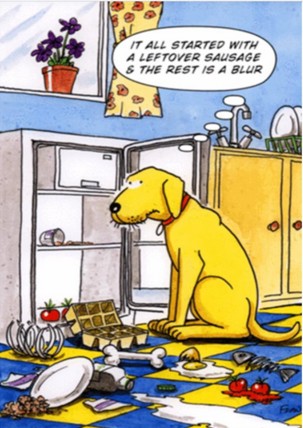 (contributed by Tom and Theresa)